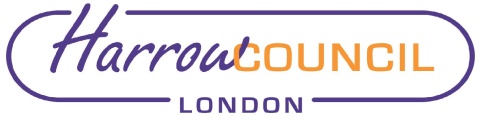 Section 2 – ReportBackground2.1.	Annually the GARMS Committee considers a mid and full year reports 	from Internal Audit covering progress against the agreed annual plan to 	help fulfil its purpose in accordance with the Committee’s Terms of 	Reference.  Internal Audit Year-End Report (Appendix 1)2.2.	Overall the Internal Audit Team has achieved only 50% of the 2021/22 	annual internal audit plan which is below the 90% target – the reasons 	for this are known by the Committee and are detailed in the attached 	report.  This did however include 100% achievement of the core 	financial systems reviews.  A total of 106 recommendations were made 	to management to improve internal controls of which 100% were 	agreed for implementation exceeding the 95% target. 2.3	Appendix 1 details the Head of Internal Audit’s draft Opinion, provides 	a summary of all the work undertaken during the year, covers the 	direction of assurance travel and the performance of Internal Audit 	against the agreed key performance indicators. CAFT Year-End Report (Appendix 2)2.4	Of the 15 work streams contained within the plan, 10 (67%) were 	achieved, 1 (7%) was partially achieved, 1 (7%) was not achieved and 	3 (20%) were not undertaken.2.5	Appendix 2 provides a summary of outcomes from the work of the 	Corporate Anti-Fraud Team during 2021/22, details work undertaken in 	addition to the plan, the performance of the Anti-Fraud Team against 	the agreed key performance indicators and summaries fraud referrals, 	outcomes and savings achieved.Legal ImplicationsAccounts & Audit Regulations 2015Internal audit5.(1) A relevant authority must undertake an effective internal audit to evaluate the effectiveness of its risk management, control and governance processes, taking into account public sector internal auditing standards or guidance.Financial ImplicationsThere are no financial implications to this report, the Internal Audit service was delivered within budget for 2020/21.Risk Management ImplicationsRisks included on corporate or directorate risk register? No Separate risk register in place? No The relevant risks contained in the register are attached/summarised below.  n/a The main risk relating to the performance of the internal audit service is as follows: Equalities implications / Public Sector Equality Duty N/ASection 3 - Statutory Officer ClearanceAs this is an information report legal /  finance / Corporate Director clearances are not necessary.  Mandatory ChecksWard Councillors notified:  YES*/ NO*, as it impacts on all Wards Section 4 - Contact Details and Background PapersContact:  Susan Dixson, Head of Internal Audit & Corporate Anti-Fraud, 02084241420Background Papers:  None.If appropriate, does the report include the following considerations? 1.	Consultation 	YES / NO2.	Priorities	YES / NO Report for:GOVERNANCE, AUDIT AND RISK MANAGEMENT AND STANDARDS COMMITTEE (Non-Executive) Date of Meeting:30th November 2022Subject:INFORMATION REPORT – Internal Audit and CAFT Year-End Reports 2021/22Responsible Officer:Dawn Calvert, Director of Finance & AssuranceExempt:NoWards affected:AllEnclosures:Appendix 1 – Internal Audit Year-end Report 2021/22Appendix 2 – CAFT Year-end Report 2021/22Section 1 – Summary and RecommendationsThis report sets out the 2021/22 year-end report for Internal Audit and that includes the Head of Internal Audit’s  overall audit opinion on the control environment and the CAFT 2021/22 year-end report.  The report is presented to enable the Committee to fulfil the requirements of its Terms of Refence to:To consider reports from the Head of Internal Audit on internal audit’s performance at mid-year and year-end, including the performance of external providers of internal audit services.FOR INFORMATION Risk Description Mitigations RAG Status Insufficient work is undertaken during the year to enable an overall audit opinion to be produced by the Head of Internal AuditProduction of an annual plan to guide the work of the teamPerformance management of the teamPerformance management reporting to GARMS CommitteeAn adequately resourced IA team and/or appropriate working methods to ensure adequate coverage